Atrisinājums uzdevumam par sikspārni1.variants   - izmantojot zarošanos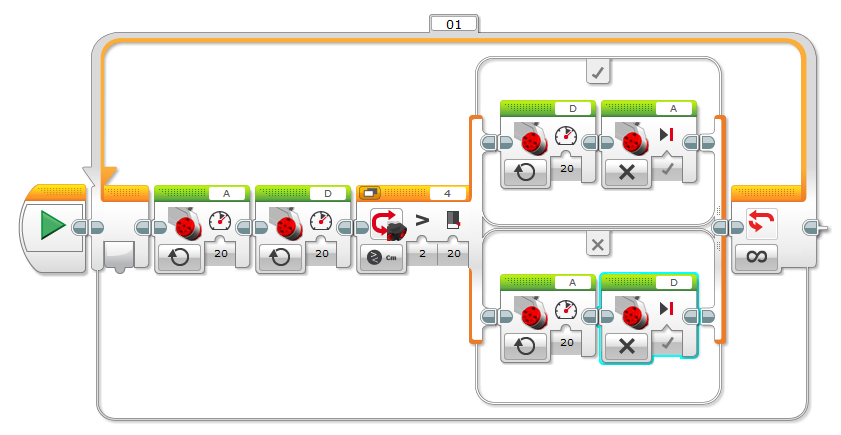 2.variants – izmantojot ciklu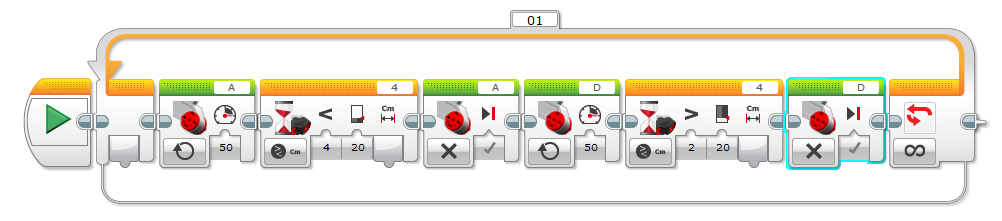 